РЕШЕНИЕ УЧЕНОГО СОВЕТА ГУАПот 31 августа 2023 года по вопросу«Об итогах работы ГУАП в 2022/23 учебном году
и задачах на новый учебный год»( доклад ректора ГУАП, д.э.н., профессора Антохиной Ю.А. )Заслушав и обсудив доклад ректора Антохиной Ю.А. «Об итогах работы ГУАП в 2022/23 учебном году и задачах на новый учебный год», УЧЕНЫЙ СОВЕТ РЕШИЛ:1. Отчет об итогах работы ГУАП в 2022/23 учебном году принять к сведению.2. В качестве основных результатов работы ГУАП в 2022/23 учебном году отметить
следующее:1). 24.01.2023 коллективу ГУАП объявлена благодарность Президента Российской Федерации за заслуги в научно-педагогической деятельности, подготовке квалифицированных специалистов и многолетнюю добросовестную работу.2). В рейтинге лучших университетов России по версии Форбс ГУАП занял 64 место из 635 вузов.3). ГУАП вошел в ТОП-50 рейтинга предпринимательских университетов и бизнес-школ России, заняв 36 место.4). В рейтинге Раекс – рейтинге влиятельности вузов – ГУАП получил 65 место среди 720 вузов. В предметных рейтингах ГУАП отмечен в рубриках «Инжиниринг и технологии», «Инженерно-техническая сфера», «Естественно-математическая сфера» и «Экономика и управление».5). В 2023 году по результатам мониторинга 670 вузов, реализующих программы среднего профессионального образования, ГУАП вошел в число лидеров.6). Федеральная инвестиционная площадка на базе ГУАП вошла в двадцатку лучших площадок.7). ГУАП вошел в число победителей конкурса на создание центра трансфера технологий.8). ГУАП вошел в ТОП-50 рейтинга эффективности воспитательной работы, заняв 33 место среди 450 вузов.9). В ежемесячных медиа рейтингах вузов ГУАП устойчиво продвигался на лидирующие позиции.10). Результаты развития ГУАП за 2022 уч. год в рамках программы «Приоритет ГУАП 2030» получили положительную оценку комиссии Минобрнауки России и стопроцентное базовое финансирование на 2023 год. Было реализованы 89 мероприятий и достигнуты установленные на 2022 год показатели по пяти стратегическим проектам и политикам вуза. К реализации в 2023 год. запланировано 123 мероприятия. 11). В ходе реализации программы «Приоритет ГУАП 2030» открыты Базовая кафедра авиационных приборов, интерфейсов и систем совместно с АО «Элкус» (Инст. 4), Лаборатория проектирования малых космических аппаратов (Инст. 1), Центр компетенций по беспроводным технологиям (Инст. 2). В Инженерной школе ГУАП открыты Образовательная фабрика по электрическим зарядным станциям, Лаборатория киберспорта и геймификации, Лаборатория новых производственных технологий и Лаборатория машинного обучения.12). В ГУАП открыт Центр аэрокосмических исследований и разработок (Aerospace R&D Centre). Стратегическая цель центра - преобразовать ГУАП к 2030 году в ведущую организацию по разработке концепции глобальной унифицированной технологии коммуникации для любых типов летательных аппаратов и наземной инфраструктуры.13). В Центре аэрокосмических исследований и разработок создана уникальная научная установка УНУ «АССИСТ», не имеющая отечественных аналогов. Это первая УНУ в РФ, зарегистрированная в категории «Компьютерные и информационные науки».14). В ГУАП разработано 236 новых основных образовательных программ. Из них 102 программы бакалавриата, 59 программ магистратуры, 20 программ специалитета, 45 программ аспирантуры и 10 программ СПО.15). Девять основных образовательных программ ГУАП прошли профессионально-общественную аккредитацию в Санкт-Петербургской торгово-промышленной палате. Из них: 2 программы бакалавриата, 3 программы специалитета и 4 программы магистратуры.16). По программам высшего образования в ГУАП и ИФ ГУАП обеспечен выпуск 2800 чел., по программам среднего профессионального образования ГУАП - 346 чел.17). В 2022/23 уч. г. реализовано 74 программы повышения квалификации (обучение прошли 5696 чел.), 17 программ профессиональной переподготовки (обучено 2530 чел.) и 17 дополнительных общеобразовательных программ.18). За выдающиеся успехи в реализации проекта «Цифровые кафедры – ГУАП» по совместной программе Минобрнауки и Минцифры России ГУАП получил награду форума Диджитал Иннополис Дейс (Digital Innopolis Days). В рамках этого проекта по семи программам переподготовки в сфере информационных технологий было обучено 2323 студента ГУАП.19). В апреле 2023 года успешно завершен двухлетний проект Минобрнауки России и Агентства развития навыков и профессий «Методическое сопровождение внедрения методик Фьючерскиллз в систему высшего образования». С 2020 года региональным оператором (координатором) проекта был определен ГУАП, объединивший в рамках проекта деятельность 56 вузов страны, в результате которой разработано, внедрено и реализовано 43 компетенции, из них 20 - вклад ГУАП.20). Студенты и преподаватели ГУАП в 2022/23 учебном году приняли участие в 11 чемпионатах по профессиональному мастерству (из них: 2 международных, 2 межвузовских (межрегиональных), 2 региональных, 5 отраслевых). По итогам чемпионатов студенты ГУАП завоевали 41 медаль (из них 14 золотых, 21 серебряная; 6 бронзовых) и 6 медальонов за профессионализм.21). Приемная кампания 2023 года проведена в ГУАП на высоком организационном уровне. По числу поданных заявлений на прием ГУАП в этом году подтвердил свое лидерство среди инженерных вузов Санкт-Петербурга. 22). ГУАП получил расширенную лицензию на космическую деятельность.23). По сравнению с 2021 годом количество полученных охранных документов на объекты интеллектуальной собственности увеличилось на 80 %, количество полученных патентов на изобретение – на 70 %. Объем финансирования из средств грантов Российского научного фонда (РНФ) возрос на 70 %. Увеличилось число научных публикаций, в том числе в изданиях, входящих в перечень ВАК.24). Успешно развивалась научно-исследовательская деятельность студентов и аспирантов. Увеличилось число участников и число завоеванных наград на конференциях, конкурсах, выставках и других мероприятиях международного, всероссийского, регионального и городского уровня. Численность Студенческого научного сообщества увеличилась в 6 раз.25). На базе нашего университета проведены 11 международных научных конференций, два форума и один семинар.26). ГУАП был представлен на семи международных выставках, проводимых с целью профориентационной работы. ГУАП посетили 8 иностранных делегаций. В 2023 г. на первый курс поступило 159 иностранцев, что на 28 % больше приема прошлого года. 27). Активно реализовывалась стратегия цифровой трансформации ГУАП. Разработаны мобильное приложение сайта ГУАП, телеграмм канал ГУАП, шаблон презентаций вуза. Модернизировано информационно-техническое обеспечение приемной кампании, включая работу с Суперсервисом Госуслуг. Внедрена онлайн оплата услуг университета, обновлены личные кабинеты студентов и преподавателей, пройден пилот по электронным обходным листам. Продолжалась цифровизация и других сервисов. Проведена аттестация центра обработки данных. Ведется консультационный канал для пользователей. Обучение и повышение квалификации прошли 276 сотрудников. 28). Основные положения кадровой политики ГУАП признаны одними из лучших практик и вошли в каталог Минобрнауки России.29). По итогам 2022 года рейтинг качества финансового менеджмента ГУАП превысил 87%, в связи с чем Минобрнауки России относит наш университет к категории вузов с устойчивым финансовым положением.30). Успешно выполнялась Рабочая программа воспитания студентов ГУАП годы и Календарный план воспитательной работы. Проведено 306 культурно-массовых, спортивно-оздоровительных, профилактических мероприятий для студентов. 31). Эффективно работала Точка кипения Санкт-Петербург-ГУАП, на ее базе проведено свыше трехсот мероприятий, которые посетили 25 тысяч человек. Среди масштабных мероприятий: Всероссийский форум космонавтики и авиации «КосмоСтарт», IV Международная межвузовская деловая игра «Точка роста», Проект «Открытый ГУАП», Программа «Амбассадоры ГУАП», Всероссийский фестиваль «VKFest» 2023, Летние школы «Технологии будущего», «Экономика и право», «Взмах» и др.32). В студенческих группах работали 187 кураторов, издано новое Положение о кураторах, организована их учеба, внедрена система рейтинга. На XVII городском конкурсе кураторов ГУАП занял 3 место.33). В 2022/23 уч. году именные стипендии Президента РФ и Правительства РФ на конкурсной основе получали 65 студентов и 2 аспирантов ГУАП, именные стипендии Правительства Санкт-Петербурга – 25 студентов. На стипендии Президента РФ и Правительства РФ 2023/24 уч. года представлены 73 студента и 2 аспиранта, на стипендии Правительства Санкт-Петербурга – 17 студентов.34). Студенты военного учебного центра при ГУАП участвовали в Параде Победы 2023 в Санкт-Петербурге.35). 13 работников ГУАП награждены медалями, почетными званиями, нагрудными знаками и почетными грамотами Минобрнауки России, 11 работникам объявлена благодарность. 4 работника отмечены благодарностями Комитета по науке и высшей школе Правительства Санкт-Петербурга.36). 5 представителей ГУАП стали Лауреатами премий Правительства Санкт-Петербурга за выдающиеся результаты в области науки и техники и за выдающиеся достижения в области высшего образования и среднего профессионального образования. 5 работников стали Лауреатами премии Правительства Санкт-Петербурга в области научно-педагогической деятельности.37). В декабре 2022 года кампусный комплекс ГУАП пополнился зданием на ул. Гастелло, 19 - это учебный корпус площадью 10 тыс. кв. метров.38). Общий объем проектных и ремонтных работ в зданиях ГУАП составил 148 млн. руб. Среди объектов ремонта следует особо отметить два: проведен комплексный ремонт помещений Института киберфизических систем на ул. Б.Морской, 67, завершена реставрация главной лестницы учебного корпуса на ул. Гастелло,15, которая капитально не ремонтировалась с 1777 года._________________________________________________________________3. Одобрить работу ректора ГУАП, д-ра экон. наук, профессора Антохиной Ю.А. по руководству университетом в 2022/23 учебном году.4. Определить на 2023/24 учебный год основные задачи ГУАП в соответствии с Приложением 1 к данному решению.5. Всем проректорам, директорам институтов и Ивангородского филиала ГУАП, деканам факультетов, заведующим кафедрами, руководителям других подразделений Университета, руководствуясь перечисленными задачами, обеспечить до 01.10.2023 разработку конкретных планов работы своих подразделений на 2023/24 учебный год, их согласование и утверждение в установленном порядке.6. Контроль за ходом выполнения данного решения возложить на проректоров по
соответствующим направлениям деятельности. Общий контроль возложить на председателя ученого совета - ректора Антохину Ю.А.7. Решение ученого совета от 31.08.2022 по вопросу «Об итогах работы ГУАП в 2021/22 учебном году и основных задачах коллектива университета на новый учебный год» снять с
контроля как в основном выполненное._________________________________________________Председатель ученого совета,
ректор                                                                                            Ю.А. АнтохинаУченый секретарь ученого совета                                               О.В. Новикова__________________________________________________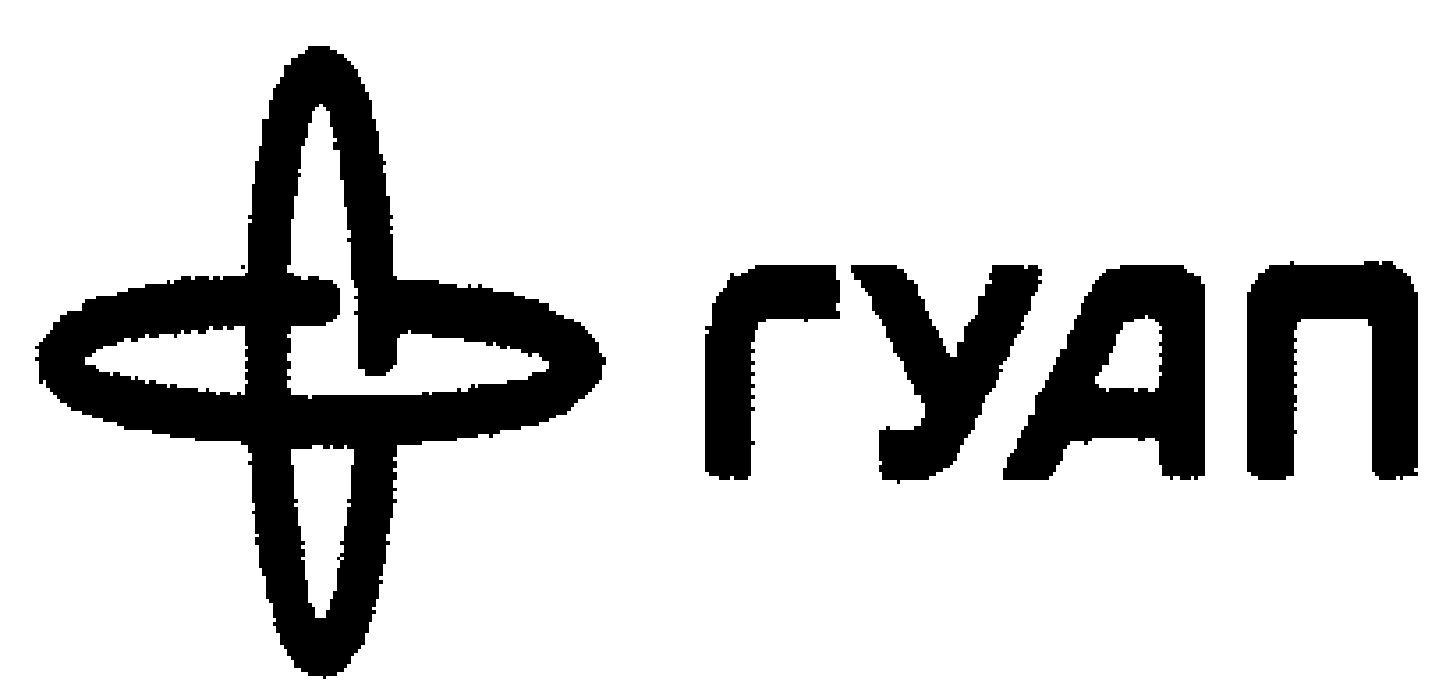 МИНИСТЕРСТВО НАУКИ И ВЫСШЕГО ОБРАЗОВАНИЯ РОССИЙСКОЙ ФЕДЕРАЦИИФедеральное государственное автономное образовательное учреждение
высшего образования«Санкт-Петербургский государственный университет
аэрокосмического приборостроения»